Перечень неиспользуемых объектов, находящихся в собственности Пружанского района, подлежащих списанию и в отношении которых возможно принять решение по отчуждению по заявлению заинтересованной стороныОбщее наименование объекта, адресНаименование балансодержателяИнвентарный номер Общая площадь (кв.м)ФотоКонтактные телефоны123456Доля 10479/10690 в здании дома культуры Пружанский район, Линовский с/с, д. Бакуны, ул. Центральная, 66Отдел культуры райисполкома124/С-173181047,9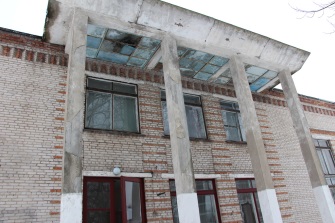 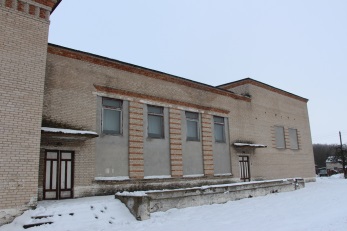 начальник отдела культуры райисполкома  Понимаш К.И., 801632-34245;главный специалист отдела экономики Пружанского райисполкома Зайко О.М., 801632-41690Изолированное помещение библиотеки, Пружанский район, Ружанский с/с, д. Лососин, ул. Пионерская, 9, пом. 2Ружанский сельский исполнительный комитет124/D-8974144,9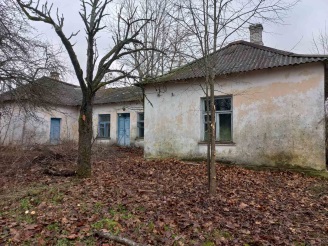 председатель Ружанского сельского исполнительного комитетаЮрковская О.В., 81632-44356;главный специалист отдела экономики Пружанского райисполкома Зайко О.М., 801632-41690ГУО "Бакунский-1 УПК д/сад-СОШ", Пружанский район, Линовский с/с, д. Бакуны, ул. Центральная, 69; библиотека, Линовский с/с, д. Бакуны, ул. Центральная, 69/1Отдел по образованию райисполкома124/С-24065160/С-308031210,9 119,0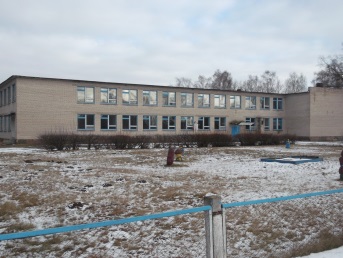 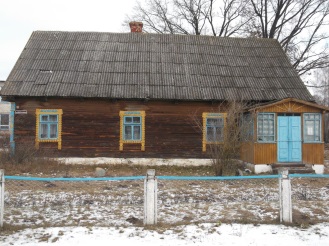 начальник отдела образования  райисполкома  Козорез И.А., 801632-44559, 21332;главный специалист отдела экономики Пружанского райисполкома Зайко О.М., 801632-416904. Бакунский СДК, Пружанский район, Великосельский с/с, д. Бакуны, ул. Победы, 17Отдел культуры райисполкома124/С-22577956,4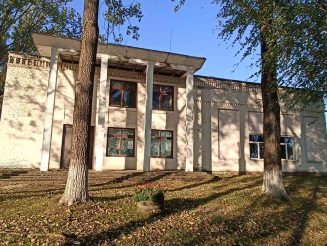 начальник отдела культуры райисполкома  Понимаш К.И., 801632-34245;главный специалист отдела экономики Пружанского райисполкома Зайко О.М., 801632-41690